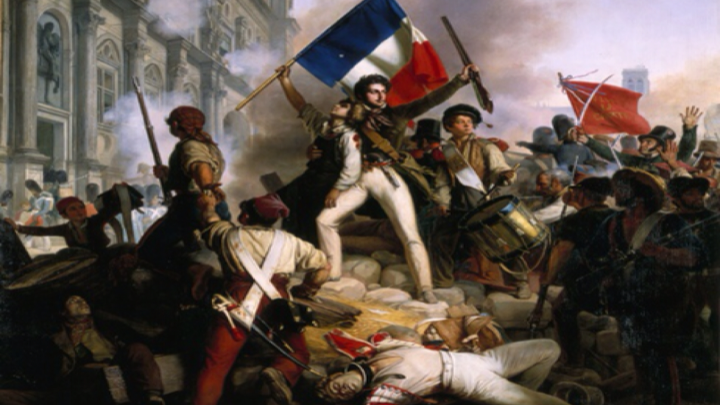 Answer the question or define the term for each:The Conservative Order Shaken in EuropeRevolt Against Ottoman Rule in the BalkansWhat was the “Eastern Question”?Why were each of the following interested in the Ottoman Empire?Russia/Austria – Britain/France – What relationship did Serbia have with its neighbors?Ottoman Empire – Austria – Russia – Russia: The Decembrist Revolt of 1825Besides governmental change, what did the secret societies within Russia agree upon?What was being demand in the Decemberist Revolt?Why was Nicholas I resistant to the socioeconomic reforms need to reform Russia?Explain Official Nationality’s meaning behind their slogan: “Orthodoxy, Autocracy, and Nationalism”.Orthodoxy – Autocracy –Nationalism – How was the treatment of Poland revealing of the political mood/atmosphere in Europe by major powers like Russia?Revolution in France (1830)How did Charles X’s actions upset liberals and seem to turn back the clock to 1789?How did the Revolution of 1830 prove to be both liberal and conservative?liberal – conservative – Belgium Become Independent (1830)Under a nationalistic view, why was Belgium independence from Holland inevitable?How was Belgium able to gain independence without interference from the major powers? The Great Reform Bill in Britain (1832)How did the spirt of compromise combined to lead to the Great Reform Bill of 1832?How did religion factor into British-Irish relations and in turn impact British politics?How was the Great Reform Bill of 1832 seen as a success against revolutionary action?The Wars of Independence in Latin AmericaWars of Independence on the South American ContinentHow were the Latin American independence movements different than the Haitian Revolution?How did Napoleon impact Latin American independence?Independence in New SpainWhy would the independence of New Spain, like most of Latin American, be considered a conservative movement? Brazilian IndependencePlease read the “In Perspective” section for and overview of the chapterUnit VII – Political Turmoil(7-2) Nationalism and Politics – pg. 447 – 461Guided Reading Questions